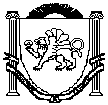 Администрация Васильевского сельского поселенияБелогорского района  Республики КрымПОСТАНОВЛЕНИЕ«25» июня 2021 года                                                                                               № 160Об утверждении целевых статьей расходовбюджета муниципального образования Васильевское сельское поселение Белогорского района Республики Крым  на 2021 годВ соответствии с Бюджетным кодексом Российской Федерации, Федеральным законом № 131-ФЗ «Об общих принципах организации местного самоуправления в Российской Федерации» от 06.10.2003г., приказом Министерства Финансов Российской Федерации от 01.07.13г. № 65-н «Об утверждении указаний о порядке применения бюджетной классификации Российской Федерации», п.3.1 и п.3.2 приказа Министерства Финансов Республики Крым от 30.12.2016 № 234 «О внесении изменений в приказ Министерства Финансов Республики Крым от 09.12.2016 № 216», администрация Васильевского сельского поселения Белогорского района Республики Крым постановляет:1.Утвердить следующие целевые статьи расходов бюджета муниципального образования Васильевское сельское поселение Белогорского района Республики Крым:Председатель Васильевского сельского совета-глава администрации Васильевского сельского поселения                                                   Франгопулов В.Д.02.0.00.00000Программа "Благоустройство территории Васильевского сельского поселения Белогорского района Республики Крым"02.0.03.00000Основное мероприятие "Приобретение ограждений для кладбищ с. Пролом и с. Северное Васильевского поселения Белогорского района Республики Крым"02.0.03.22170Расходы на приобретение ограждений для кладбищ с. Пролом и с. Северное Васильевского поселения Белогорского района Республики Крым02.0.06.00000Основное мероприятие "Обеспечение мероприятий по обустройству уличного освещения"02.0.06.22190Расходы на обеспечение мероприятий по обустройству уличного освещения02.0.07.00000Основное мероприятие  «Обеспечение территории поселения детскими площадками»02.0.07.22160Расходы на  обустройство детских игровых площадок02.0.08.00000Основное мероприятие  «Благоустройство сельских территорий»02.0.08.L5760Расходы на реализацию мероприятий подпрограммы «Комплексное развитие сельских территорий» Государственной программы развития сельского хозяйства и регулирования рынков сельскохозяйственной продукции, сырья и продовольствия Республики Крым (обустройство детской игровой площадки «Ягодка» в селе Малиновка)03.0.00.00000Программа "Развитие водоснабжения территории Васильевского сельского поселения Белогорского района Республики Крым"03.0.03.00000Основное мероприятие "Обеспечение питьевой водой населения с. Некрасово  Белогорского района Республики Крыма"03.0.03.22130Расходы на обеспечение питьевой водой населения с. Некрасово  Белогорского района Республики Крым93.0.00.00000Непрограммные расходы общегосударственных вопросов93.2.00.00000Расходы на исполнение судебных решений93.2.00.00570Расходы на выполнение решений судебных инстанций, вступающих в законную силу95.0.00.00000Непрограммные расходы в сфере национальной экономики95.3.00.00000Проведение кадастровых и землеустроительных работ95.3.00.00590Расходы на проведение кадастровых и землеустроительных работ 98.0.00.00000Непрограммные расходы в сфере сельского хозяйства и рыболовства98.1.00.00000Расходы на осуществление деятельности по обращению с животными без владельцев, обитающими на территории поселения98.1.00.00180Расходы на выполнение работ по подбору и утилизации трупов павших животных02.00.4.00000Основное мероприятие  "Санитарная очистка и уборка территории Васильевского сельского поселения Белогорского района Республики Крым»02.0.04.22180Расходы на санитарную очистку и уборку территории Васильевского сельского поселения Белогорского района Республики Крым04.0.01.80580Расходы на осуществление части полномочий по решению вопросов дорожной деятельности в отношении автомобильных дорог местного значения в границах населенных пунктов поселений в соответствии с заключенными соглашениями за счет бюджетных ассигнований муниципального дорожного фонда муниципального образования Белогорский район Республики Крым